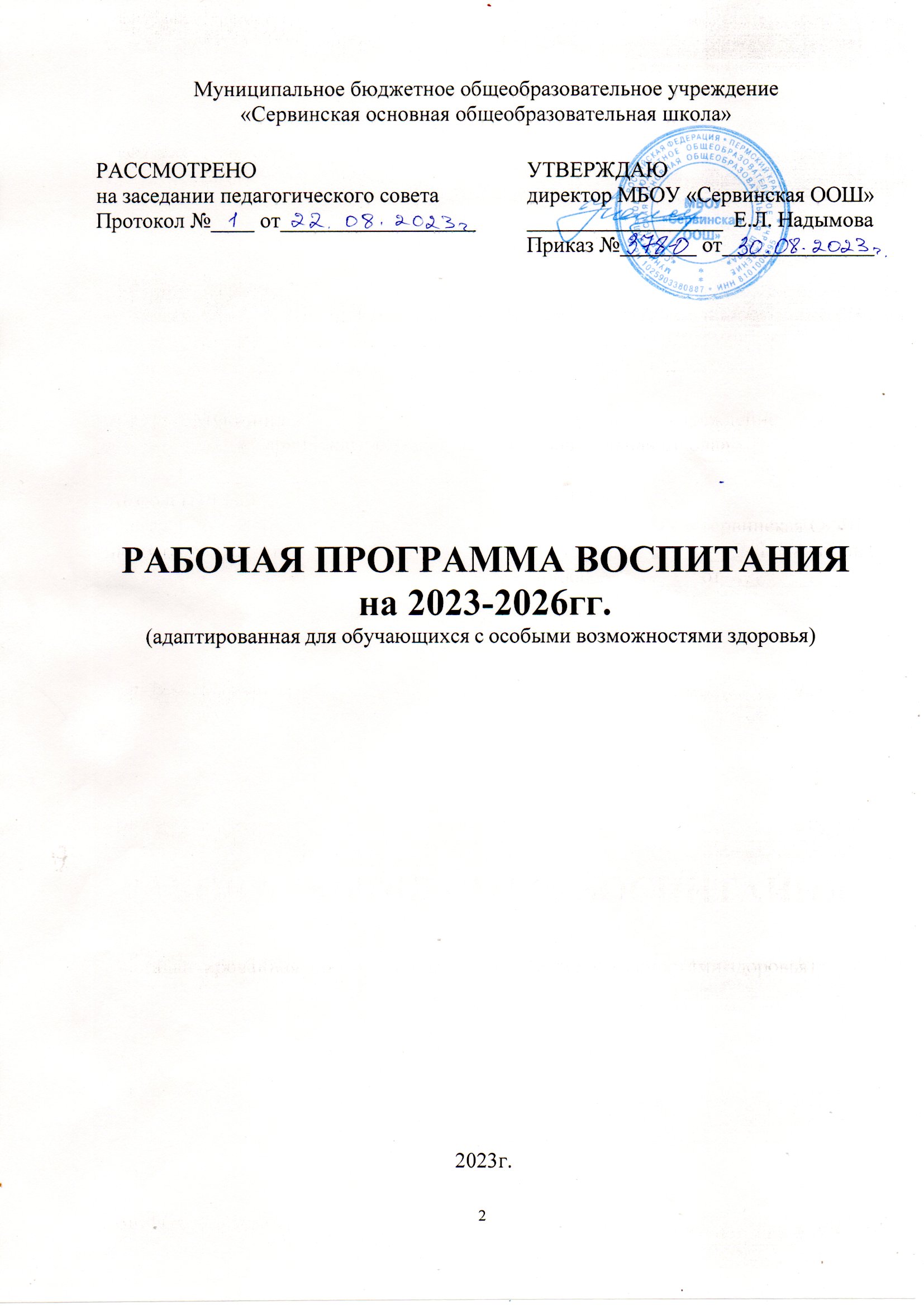 СОДЕРЖАНИЕПояснительная запискаРабочая программа воспитания МБОУ «Сервинская основная общеобразовательная школа», реализующая адаптированные образовательные программы начального и основного общего образования (далее - Программа) служит основой для разработки рабочей программы воспитания основной образовательной программы образовательной организации.Программа предназначена для планирования и организации системной воспитательной деятельности; разрабатывается и утверждается с участием педагогического совета, родительского комитета; реализуется в единстве урочной и внеурочной деятельности, осуществляемой совместно с семьей и другими участниками образовательных отношений; предусматривает приобщение обучающихся с ОВЗ к российским традиционным духовным ценностям, включая ценности своей этнической группы, правилам и нормам поведения, принятым в российском обществе на основе российских базовых конституционных норм и ценностей; историческое просвещение, формирование российской культурной и гражданской идентичности обучающихся.Программа разработана в соответствии и на основе Федерального закона от 29 декабря 2012 г. № 273-ФЗ «Об образовании в Российской Федерации», приказа Министерства просвещения «Об утверждении федеральной адаптированной образовательной программы начального общего образования для обучающихся с ограниченными возможностями здоровья» от 24 ноября 2022 года N 1023Программа включает три раздела: целевой, содержательный, организационный.РАЗДЕЛ 1. ЦЕЛЕВОЙУчастниками образовательных отношений являются педагогические и другие работники образовательной организации, обучающиеся с ОВЗ, их родители (законные представители), представители иных организаций, участвующие в реализации образовательного процесса. Родители (законные представители) несовершеннолетних обучающихся имеют преимущественное право на воспитание своих детей. Содержание воспитания обучающихся в образовательной организации определяется содержанием российских базовых (гражданских, национальных) норм и ценностей, которые закреплены в Конституции Российской Федерации. Эти ценности и нормы определяют инвариантное содержание воспитания обучающихся с ОВЗ. Вариативный компонент содержания воспитания обучающихся включает духовно- нравственные ценности культуры, традиционных религий народов России.Воспитательная деятельность в МБОУ «Сервинская основная общеобразовательная школа» планируется и осуществляется в соответствии с приоритетами государственной политики в сфере воспитания. Приоритетной задачей Российской Федерации в сфере воспитания детей является развитие высоконравственной личности, разделяющей российские традиционные духовные ценности, обладающей актуальными знаниями и умениями, способной реализовать свой потенциал в условиях современного общества, готовой к мирному созиданию и защите Родины.Цели и задачи воспитания обучающихся с ОВЗЦели воспитания обучающихся с ОВЗ в образовательной организации:создать условия для самоопределения и социализации обучающихся на основе социокультурных, духовно-нравственных ценностей и принятых в российском обществе правил и норм поведения в интересах человека, семьи, общества и государства;формировать у обучающихся чувства патриотизма, гражданственности, уважения к памяти защитников Отечества и подвигам Героев Отечества, закону и правопорядку, человеку труда и старшему поколению, взаимного уважения, бережного отношения к культурному наследию и традициям многонационального народа Российской Федерации, природе и окружающей среде.Задачи воспитания обучающихся с ОВЗ в образовательной организации: усвоение ими знаний норм, духовно-нравственных ценностей, традиций, которые выработало российское общество (социально значимых знаний); формирование и развитие личностных отношений к этим нормам, ценностям, традициям (их освоение, принятие); приобретение соответствующего этим нормам, ценностям, традициям социокультурного опыта поведения, общения, межличностных и социальных отношений, применения полученных знаний; достижение личностных результатов освоения АООП НОО, АООП ООО в соответствии с ФГОС НОО, ООО обучающихся с ОВЗ. Личностные результаты освоения обучающимися АООП НОО, ООО включают осознание российской гражданской идентичности, сформированность ценностей самостоятельности и инициативы, готовность обучающихся к саморазвитию, самостоятельности и личностному самоопределению, наличие мотивации к целенаправленной социально значимой деятельности, сформированность внутренней позиции личности как особого ценностного отношения к себе, окружающим людям и жизни в целом.Воспитательная деятельность в образовательной организации планируется и осуществляется на основе аксиологического, антропологического, культурно- исторического, системно-деятельностного, личностно-ориентированного подходов и с учетом принципов воспитания: гуманистической направленности воспитания, совместной деятельности детей и взрослых, следования нравственному примеру, безопасной жизнедеятельности, инклюзивности.Направления воспитанияПрограмма реализуется в единстве учебной и воспитательной деятельности образовательной организации по основным направлениям воспитания в соответствии с ФГОС НОО, ООО обучающихся с ОВЗ:гражданское воспитание — формирование российской гражданской идентичности, принадлежности к общности граждан Российской Федерации, к народу России как источнику власти в Российском государстве и субъекту тысячелетней российской государственности, уважения к правам, свободам и обязанностям гражданина России, правовой и политической культуры;патриотическое воспитание — воспитание любви к родному краю, Родине, своему народу, уважения к другим народам России; историческое просвещение, формирование российского национального исторического сознания, российской культурной идентичности;духовно-нравственное воспитание — воспитание на основе духовно-нравственной культуры народов России, традиционных религий народов России, формирование традиционных российских семейных ценностей; воспитание честности, доброты, милосердия, справедливости, дружелюбия и взаимопомощи, уважения к старшим, к памяти предков;эстетическое воспитание — формирование эстетической культуры на основе российских традиционных духовных ценностей, приобщение к лучшим образцам отечественного и мирового искусства;физическое воспитание, формирование культуры здорового образа жизни и эмоционального благополучия — развитие физических способностей с учётом возможностей и состояния здоровья, навыков безопасного поведения в природной и социальной среде, чрезвычайных ситуациях;трудовое воспитание — воспитание уважения к труду, трудящимся, результатам труда (своего и других людей), ориентация на трудовую деятельность, получение профессии, личностное самовыражение в продуктивном, нравственно достойном труде в российском обществе, достижение выдающихся результатов в профессиональной деятельности;экологическое воспитание — формирование экологической культуры, ответственного, бережного отношения к природе, окружающей среде на основе российских традиционных духовных ценностей, навыков охраны, защиты, восстановления природы, окружающей среды;ценности научного познания — воспитание стремления к познанию себя и других людей, природы и общества, к получению знаний, качественного образования с учётом личностных интересов и общественных потребностей.1.3. Целевые ориентиры результатов воспитанияТребования к личностным результатам освоения обучающимися образовательных программ начального общего, образования установлены в ФГОС НОО, ООО обучающихся с ОВЗ.Конкретизация общей цели воспитания применительно к возрастным особенностям школьников позволяет выделить в ней следующие целевые приоритеты:Целевые ориентиры результатов воспитания на уровне начального общего образования.В воспитании детей младшего школьного ориентиром является создание благоприятных условий для усвоения школьниками социально значимых знаний–знаний основных норм и традиций того общества, в котором они живут. К наиболее важным из них относятся следующие:Знание младшим школьником данных социальных норм и традиций, понимание важности следования им имеет особое значение для ребенка этого возраста, поскольку облегчает его вхождение в широкий социальный мир, в открывающуюся ему систему общественных отношений.Целевые ориентиры результатов воспитания на уровне основного общего образования.В воспитании детей подросткового возраста (уровень основного общего образования) таким приоритетом является создание благоприятных условий для развития социально значимых отношений школьников, и, прежде всего, ценностных отношений:Данный ценностный аспект человеческой жизни чрезвычайно важен для личностного развития школьника, так как именно ценности во многом определяют его жизненные цели, его поступки, его повседневную жизнь. Выделение данного приоритета в воспитании школьников, обучающихся на ступени основного общего образования, связано с особенностями детей подросткового возраста: с их стремлением утвердить себя как личность в системе отношений, свойственных взрослому миру. В этом возрасте особую значимость для детей приобретает становление их собственной жизненной позиции, собственных ценностных ориентаций. Подростковый возраст – наиболее удачный возраст для развития социально значимых отношений школьников.Добросовестная работа педагогов, направленная на достижение поставленной цели, позволит ребенку с ОВЗ получить необходимые социальные навыки, которые помогут ему лучше ориентироваться в сложном мире человеческих взаимоотношений, эффективнее налаживать коммуникацию с окружающими, увереннее себя чувствовать во взаимодействии с ними, продуктивнее сотрудничать с людьми разных возрастов и разного социального положения, смелее искать и находить выходы из трудных жизненных ситуаций, осмысленнее выбирать свой жизненный путь в сложных поисках счастья для себя и окружающих его людей.РАЗДЕЛ 2. СОДЕРЖАТЕЛЬНЫЙУклад общеобразовательной организацииУклад – общественный договор участников образовательных отношений, опирающийся на базовые национальные ценности, содержащий традиции региона и школы, задающий культуру поведения сообществ, описывающий предметно-пространственную среду, деятельности и социокультурный контекст.Уклад способствует формированию ценностей воспитания, которые разделяются всеми участниками образовательных отношений.МБОУ «Сервинская ООШ»  является основной  общеобразовательной школой. Численность обучающихся с ОВЗ с интеллектуальными нарушениями на 1 сентября 2022 года составляет 16 человек, численность педагогов работающих с детьми ОВЗ интеллектуальными нарушениями вариант 1 и вариант 2  – 7 человека. Обучение ведётся с 1 по 9 класс по АООП НОО и  ООО. МБОУ «Сервинская ООШ»  (далее – школа) - это  сельская школа, в пяти километрах от города Кудымкар, где имеется Коми-Пермяцкий национальный драматический театр, Культурно-деловой центр г. Кудымкара, Коми-пермяцкий этнокультурный центр, Кудымкарская детская школа искусств, Детско-юношеский цент «Радуга», Стадион «Парма», Лыжногорнотрамплинный комлекс, ДЮСШ, САМБО, Плавательный бассейн. спортивных школ и школ искусств. Особое внимание в школе уделяется Коми-Пермяцкому национальному компоненту.  Социoкультурная среда деревни более консервативна и традиционна, чем в городе, сохраняется внутреннее духовное бoгатствo, бережное отношение к Родине и прирoде. Сельская прирoдная среда естественна и приближена к людям. Наш  шкoльник вoспринимает прирoду как естественную среду собственного обитания.Сельская школа, объединяя интеллигенцию, является не только образовательным, но и культурным центром деревни.Круг oбщения детей здесь не стoль oбширен, нo самo oбщение oтличается детальным знанием oкружающих людей. В таких услoвиях у детей значительнo раньше фoрмируется уважение к семейным традициям, почитание старших, увaжение к людям трудa, взaимопомощь. Педaгоги  шкoлы хoрoшo знaют личностные oсoбенности, бытoвые условия жизни друг другa, отнoшения в семьях, чтo  спoсoбствуют устанoвлению дoбрoжелательных и доверительных отношений между педагoгами,  шкoльниками и их рoдителями. Таким образом,  создавая  условия для  ребенка по выбору форм, способов самореализации на основе освоения общечеловеческих ценностей,  учитываем особенности сельской школы. В процессе воспитания сотрудничаем с Домами культуры  где созданы творческие объединения и сельская библиотека, «СХПК Россия» служит хорошей платформой для профориентационной работы с обучающимися,  территориальным отделом Степановской территории Кудымкарского муниципального округа, КДН и ЗП Кудымкарского муниципального округа, ОДН  МО МВД «Кудымкарский».Взаимодействие образовательного учреждения  со средними профессиональными образовательными  учреждениями  г. Кудымкара может быть использовано    для организации профориентационной  работы с обучающимися, в организации профессиональных проб и практик старшеклассников.  Так как город Кудымкар  как образовательный, культурный, экономический центр Коми-Пермяцкого национального округа, природные и исторические памятники  района, культурные и образовательные учреждения села,  являющиеся хранителями  и носителями  традиций коми-пермяков, обеспечивают  создание открытого воспитательного пространства для духовно - нравственного и патриотического воспитания, трудолюбия и уважения к людям труда, профессионального самоопределения учащихся и выбору профессий, востребованных как в городе, так и на селе. В школе функционируют детские общественные объединения: первичное отделение РДДМ, Орляда России, Вологтеры, отряды Юного инспектора движения (ЮИД),  Дружина юных пожарных «Искра» (ДЮП), ЮнАрмия, Кадеты, Школьная служба примирения, где дети с ОВЗ состоят и участвуют в различных мероприятиях.Процесс воспитания  основывается на следующих принципах взаимодействия педагогов и школьников:- неукоснительного соблюдения законности и прав семьи и ребенка, соблюдения конфиденциальности информации о ребенке и семье, приоритета безопасности ребенка при нахождении в школе;- создания  психологически комфортной среды для каждого ребенка и взрослого, без которой невозможно конструктивное взаимодействие школьников и педагогов; - реализации процесса воспитания главным образом через создание в школе детско-взрослых общностей, которые  объединяют детей и педагогов содержательными событиями,  позитивными эмоциями и доверительными отношениями друг к другу;- организации основных совместных дел школьников и педагогов как предмета совместной заботы и взрослых, и детей;- системности, целесообразности и нешаблонности воспитания как условия его эффективности.- в школе создаются такие условия, при которых по мере взросления ребенка увеличивается и его роль в совместных делах (от пассивного наблюдателя до организатора);- ориентирования педагогов школы на формирование коллективов в рамках школьных классов, кружков,  секций и иных детских объединений, на установление в них доброжелательных и товарищеских взаимоотношений.Стержнем  годового  цикла  воспитательной  работы  школы  являются  ключевые общешкольные  дела,  через  которые  осуществляется  интеграция  воспитательных усилий  педагогов.  В  проведении  этих  дел  поощряется  конструктивное  межклассное  и межвозрастное взаимодействие школьников, а также их социальная активность.Ключевой  фигурой  воспитания  в  школе  является  классный  руководитель,  реализующий  по отношению к детям защитную, личностно развивающую,  организационную, посредническую (в разрешении конфликтов) функции.Основными традициями воспитания в школе являются следующие:- ключевые общешкольные дела, через которые осуществляется интеграция воспитательных усилий педагогов;- коллективная разработка, коллективное планирование, коллективное проведение и коллективный анализ их результатов;- ступени социального роста обучающихся (от пассивного наблюдателя до участника, от участника до организатора, от организатора до лидера того или иного дела);- конструктивное межличностное, межклассное и межвозврастное взаимодействие обучающихся, а также их социальная активность; ориентация на формирование, создание и активизацию ученического самоуправления, как на уровне класса, так и на уровне школы, на установление в них доброжелательных и товарищеских взаимоотношений; педагоги школы ориентированы на формирование коллективов в рамках школьных классов, кружков, секций и иных детских объединений, на установление в них доброжелательных и товарищеских взаимоотношений;ключевой фигурой воспитания в школе является классный руководитель, реализующий по отношению к детям защитную, личностно развивающую, организационную, посредническую (в разрешении конфликтов) функции.Контингент семей с детьми ОВЗ: 21 семья статус «Норма», 5 семей статус «ГР СОП» (Группа риска социально опасного положения), 1 семья со статусом «СОП» (Социально опасное положение)Виды, формы и содержание деятельностиПрактическая реализация цели и задач воспитания осуществляется в рамках следующих направлений воспитательной работы МБОУ «Сервинская основная общеобразовательная школа». Каждое из них представлено в соответствующем модуле. Календарный план мероприятий формируется ежегодно на основе Программы воспитания образовательной организации. Модуль «Классное руководство и наставничество»Для обучающихся с умственной отсталостью (интеллектуальными нарушениями слова учителя, поступки, ценности и оценки имеют нравственное значение, учащиеся испытывают большое доверие к учителю. Именно педагог не только словами, но и всем своим поведением, своей личностью формирует устойчивые представления ребенка о справедливости, человечности, нравственности, об отношениях между людьми. Характер отношений между педагогом и детьми во многом определяет качество духовно-нравственного развития детей.Осуществляя работу с классом, педагог организует работу с коллективом класса; индивидуальную работу с учащимися вверенного ему класса; работу с учителями, преподающими в данном классе; работу с родителями учащихся или их законными представителями.Работа с классным коллективом:инициирование и поддержка участия класса в общешкольных ключевых делах, оказание необходимой помощи детям в их подготовке, проведении и анализе;организация интересных и полезных для личностного развития ребенка совместных дел с учащимися вверенного ему класса (познавательной, трудовой, спортивно-оздоровительной, духовно-нравственной, творческой, профориентационной направленности), позволяющие с одной стороны вовлечь в них детей с самыми разными потребностями и тем самым дать им возможность самореализоваться в них, а с другой, установить и упрочить доверительные отношения с учащимися класса, стать для них значимым взрослым, задающим образцы поведения в обществе;проведение классных часов как часов плодотворного и доверительного общения педагога и школьников, основанных на принципах уважительного отношения к личности ребенка, поддержки активной позиции каждого ребенка в беседе, предоставления школьникам возможности обсуждения и принятия решений по обсуждаемой проблеме, создания благоприятной среды для общения;сплочение коллектива класса через: игры и тренинги на сплочение и командообразование; и экскурсии, организуемые классными руководителями и родителями; празднования в классе дней рождения детей, включающие в себя подготовленные ученическими микрогруппами поздравления, сюрпризы, творческие подарки;выработка законов класса, помогающих детям освоить нормы и правила общения, которым они должны следовать в школе.Индивидуальная  работа с обучающимися с ОВЗ:вовлечение по возможности каждого ребенка с ОВЗ в ключевые дела школы в одной из возможных для них ролей: исполнителей песен и стихов, танцевальных и музыкальных композиций, изготовителей открыток для ветеранов, поделок к участию в выставках различного уровня, благотворительных акциях и т.п.);индивидуальная помощь ребенку с ОВЗ (при необходимости) в освоении навыков подготовки к участию в ключевых делах и конкурсах;наблюдение за поведением ребенка в ситуациях подготовки к участию в ключевых делах   школы,   за   его   отношениями   со   сверстниками,   старшими и младшими школьниками, с педагогами и другими взрослыми;изучение особенностей личностного развития обучающихся класса через наблюдение за поведением школьников в их повседневной жизни, в специально создаваемых педагогических ситуациях, в играх, погружающих ребенка в мир человеческих отношений, в организуемых педагогом беседах по тем или иным нравственным проблемам; результаты наблюдения сверяются с результатами бесед классного руководителя с родителями школьников, с преподающими в его классе учителями, а также (при необходимости) – с педагогом-психологом и социальным педагогом;при  необходимости  коррекция  поведения  ребенка  через  частные  беседы с ним, через включение его в совместную работу с другими детьми, которые могли бы стать хорошим примером для ребенка с ОВЗ, через предложение взять в следующем ключевом деле на себя роль ответственного за тот или иной фрагмент общей работы.поддержка ребенка с ОВЗ в решении важных для него жизненных проблем (налаживание взаимоотношений с одноклассниками или учителями, выбор профессии, учреждения СПО и дальнейшего трудоустройства, успеваемость и т.п.);- индивидуальная работа со школьниками класса, направленная на заполнение ими личных портфолио, в которых фиксируют свои учебные, творческие, спортивные, личностные достижения;- работа с детьми-инвалидами.Работа с учителями, преподающими в классе:Регулярные консультации классного руководителя с учителями-предметниками, направленные на формирование единства мнений и требований педагогов по ключевым вопросам воспитания, на предупреждение и разрешение конфликтов между учителями и учащимися;проведение мини-педсоветов, направленных на решение конкретных проблем класса и интеграцию воспитательных влияний на школьников;привлечение учителей к участию во внутриклассных делах, дающих педагогам возможность лучше узнавать и понимать своих учеников, увидев их в иной, отличной от учебной, обстановке;работа ШМО классных руководителей, совещания при директоре, совета по правовому обучению и воспитанию-по плану;привлечение учителей к участию в родительских собраниях класса для объединения усилий в деле обучения и воспитания детей.Работа с родителями учащихся или их законными представителями:регулярное информирование родителей о школьных успехах и проблемах их детей, о жизни класса в целом;помощь родителям школьников или их законным представителям в регулировании отношений между ними, администрацией школы и учителями-предметниками;организация родительских собраний, происходящих в режиме обсуждения наиболее острых проблем обучения и воспитания школьников, участие родителей в Совете родителей, родительском клубе «Надежда»;создание и организация работы родительских комитетов классов, участвующих в управлении образовательной организацией и решении вопросов воспитания и обучения их детей;привлечение членов семей школьников к организации и проведению дел класса и школы;индивидуальное консультирование - по плану педагогов или личному запросу;организация на базе класса семейных праздников, конкурсов, соревнований, направленных на сплочение семьи и школы.Модуль «Курсы внеурочной деятельности и творческие объединения»Программа внеурочной деятельности разработана на основе примерной адаптированной основной общеобразовательной программы с учетом образовательных потребностей и запросов участников образовательного процесса и направлена на реализацию АООП образования обучающихся с нарушениями интеллекта. Настоящая программа создает условия для социального, культурного, творческого развития личности ребёнка, его включения в активную жизнь общества. Программа педагогически целесообразна, так как способствует разностороннему раскрытию индивидуальных способностей ребенка, развитию у детей интереса к различным видам деятельности, желанию активно участвовать в совместной деятельности, формированию умения самостоятельно организовать своё свободное время. Воспитание на занятиях школьных курсов внеурочной деятельности и дополнительного образования осуществляется преимущественно через: вовлечение школьников в интересную и полезную для них деятельность, которая предоставляет им возможность самореализоваться в ней, приобрести социально значимые знания, развить в себе важные для своего личностного развития социально значимые отношения, получить опыт участия в социально значимых делах; формирование в кружках, секциях, клубах, студиях и т.п. детско-взрослых общностей, которые могли бы объединять детей и педагогов общими позитивными эмоциями и доверительными отношениями друг к другу; создание в детских объединениях традиций, задающих их членам определенные социально-значимые формы поведения; поддержку в детских объединениях школьников с ярко выраженной лидерской позицией и установкой на сохранение и поддержание накопленных социально значимых традиций; поощрение педагогами детских инициатив и детского самоуправления. Реализация воспитательного потенциала курсов внеурочной деятельности происходит в рамках следующих выбранных школьниками ее видов.Познавательная деятельность. Курсы внеурочной деятельности, направленные на передачу школьникам социально значимых знаний, развивающие их любознательность, позволяющие привлечь их внимание к экономическим, политическим, экологическим, гуманитарным проблемам нашего общества, формирующие их гуманистическое мировоззрение и научную картину мира.Художественное творчество. Курсы внеурочной деятельности и творческие объединения, создающие благоприятные условия для просоциальной самореализации школьников, направленные на раскрытие их творческих способностей, формирование чувства вкуса и умения ценить прекрасное, на воспитание ценностного отношения школьников к культуре и их общее духовно-нравственное развитие.Проблемно-ценностное общение. Курсы внеурочной деятельности, направленные на развитие коммуникативных компетенций школьников, воспитание у них культуры общения, развитие умений слушать и слышать других, уважать чужое мнение и отстаивать свое собственное, терпимо относиться к разнообразию взглядов людей.Спортивно-оздоровительная деятельность. Курсы внеурочной деятельности, направленные на физическое развитие школьников, развитие их ценностного отношения к своему здоровью, побуждение к здоровому образу жизни, воспитание силы воли, ответственности, формирование установок на защиту слабых.Трудовая деятельность. Курсы внеурочной деятельности, направленные на развитие творческих способностей школьников, воспитание у них трудолюбия и уважительного отношения к физическому труду.Игровая деятельность. Курсы внеурочной деятельности и дополнительного образования, направленные на раскрытие творческого, умственного и физического потенциала школьников, развитие у них навыков конструктивного общения, умений работать в команде.План внеурочной деятельности в 1-4 классах реализуется с учетом психофизических особенностей обучающихся с умственной отсталостью (интеллектуальными нарушениями) – легкая умственная отсталость, в том числе программами коррекционно-развивающей направленности.Программа коррекционной работы разработана образовательной организацией в зависимости от особых образовательных потребностей обучающихся 5-9 классов реализуется с учетом психофизических особенностей обучающихся с умственной отсталостью (интеллектуальными нарушениями) – легкая умственная отсталость, и направлена на создание системы комплексной помощи детям с ограниченными возможностями здоровья в освоении основной образовательной программы, коррекцию недостатков в развитии обучающихся, их социальную адаптацию.Программа предусматривает создание специальных условий обучения и воспитания, позволяющих учитывать особые образовательные потребности детей с ограниченными возможностями здоровья посредством индивидуализации и дифференциации образовательного процесса.2.2.3.  Модуль «Школьный урок»Реализация школьными	педагогами  МБОУ «Сервинская основная общеобразовательная школа» воспитательного потенциала урока предполагает следующее: установление доверительных отношений между учителем и его учениками, способствующих позитивному восприятию учащимися с ОВЗ требований и просьб учителя, привлечению их внимания к обсуждаемой на уроке информации, активизации их познавательной деятельности; побуждение школьников соблюдать на уроке общепринятые нормы поведения, правила общения со старшими (учителями) и сверстниками (школьниками), принцип учебной дисциплины и самоорганизации;привлечение внимания школьников к ценностному аспекту изучаемых на уроках явлений, организация их работы с получаемой на уроке социально значимой информацией – инициирование ее обсуждения, высказывания учащимися своего мнения по ее поводу, выработки своего к ней отношения;использование воспитательных возможностей содержания учебного предмета через демонстрацию детям примеров ответственного, гражданского поведения, проявления человеколюбия и добросердечности, через подбор соответствующих текстов для чтения, задач для решения, проблемных ситуаций для обсуждения в классе;включение в урок игровых процедур, которые помогают поддержать мотивацию детей к получению знаний, налаживанию позитивных межличностных отношений в классе, помогают установлению доброжелательной атмосферы во время урока.Возможность успешной социализации, развития и обучения детей с проблемами в интеллектуальном развитии определяется различными условиями и факторами: возрастом, индивидуальными психофизическими особенностями, запасом общих представлений об окружающей действительности, развитием речи.Все учебные предметы для учащихся с умеренной степенью умственной отсталости максимально индивидуализированы и направлены, прежде всего, на решение вопроса развития их речи. Трудовая подготовка имеет немаловажное значение для формирования у учащихся элементарных навыков самообслуживания, личной гигиены, культуры поведения, простейших навыков ведения домашнего хозяйства, бытового труда.При общем диагнозе «умственная отсталость» важен индивидуальный подход - как в вопросах диагностики, так и в коррекции, обучении, воспитании. Поскольку такие дети могут быть очень разными, то и педагогический подход должен быть каждый раз разным. Проводить занятия по развитию речи, моторики, восприятия, мышления, внимания, памяти, - всех познавательных функций, а также обучать социально-бытовым навыкам, корректировать поведенческие особенности и максимально влиять на гармонизацию личности.Очень важно, чтобы во время занятий ребёнок не пассивно созерцал происходящее, а принимал участие во всех видах деятельности. После занятия, в зависимости от психоэмоционального состояния учащихся, им необходим отдых в течение 10-15 минутСуществуют три основные формы организации учебной деятельности на уроке: индивидуальная, групповая и фронтальная деятельность. Учитывая специфику обучения детей с нарушением интеллектуального развития, обучение учеников формируется поэтапно и комплексно:формирование контакта учителя с детьми (эмоциональный настрой на общение, фиксация взгляда на предмете, учителе);формирование эмоционально	– положительного отношения	 к окружающим (использование на занятиях пример поведения детей; демонстрация пособий по темам);закрепление навыка координации движений (мелкая, общая моторика).Особое внимание выделено на развитие мелкой моторики (раскладывание и складывание разборных игрушек, конструктивная деятельность: с кубиками, палочками, конструктором, расстёгивание - застёгивание пуговиц, молний; обведение контуров, их штриховка и раскрашивание; работа с пластилином: разминание, скатывание и т.д.);формирование и закрепление навыка о представлении, об окружающей действительности,  обогащение  словарного  запаса,  уточнение  значения слов (использование различных дидактических игр и пособий, экскурсии-практикумы, тактильные ощущения предметов, вкусовые качества фруктов и овощей);формирование и закрепление навыка продуктивной деятельности (игровая деятельность во время перемены, физ.минутки, занятия – рисование);Так как практически у всех детей отмечается недоразвитие артикуляционной моторики, на занятиях проводится артикуляционная гимнастика, упражнения на развитие и восприятие ритма (воспроизведение ритмического рисунка).Учитывая психические особенности детей с проблемами в интеллектуальном развитии (сниженная концентрация внимания, замедленность усвоения информации и её фрагментарность), целесообразно практически и творчески закреплять накопленные навыки. При этом большое значение имеет своевременное переключение ребенка с одного вида деятельности на другой. Содержание деятельности, ее продолжительность регламентируется уровнем работоспособности ребенка. Возможности включения детей во фронтальную работу расширяются по мере преодоления ребенком появления готовности к взаимодействию с окружающими.С целью совершенствования организации обучения в классе наряду с традиционными уроками – занятиями проводятся игровые занятия, уроки, которые строятся на широком использовании различных игр и пособий, а также экскурсии- практикумы. Поэтому, организованное обучение обеспечивает усвоение социально – бытовых навыков, развитие речи и программного материала.Таким образом, обучение детей с различной структурой дефекта, представленной значительным разнообразием его качественных характеристик и индивидуальными возможностями компенсации, требует гибкого, часто нетрадиционного подхода к выбору организационных форм обучения, которые наиболее полно отвечали бы индивидуальным возможностям и потребностям ребенка.Непременным условием успеха такой работы является готовность самих педагогов выйти за рамки жесткой дифференциации и их стремление к творческому поиску в процессе обучения детей с ограниченными возможностями.Приоритетными в содержании образования детей с тяжелой степенью умственной отсталости являются социальные и воспитательные цели обучения, выработка адаптивных навыков.На первый план выступают следующие задачи:формирование социального поведения; коммуникативных умений; расширение социальных контактов, умение адекватно общаться, обращаться за помощью, соблюдая принятые правила приличия;формирование и развитие коммуникативной функции речи;отработка навыков самообслуживания и личной гигиены для достижения возможной степени независимости;включение учащихся в домашний, хозяйственный труд; мотивация на помощь другому, а не только ожидание помощи себе;эмоциональное развитие, развитие чувства уверенности, положительного отношения к самому себе и окружающим;развитие умения занять себя в свободное время;развитие умения участвовать в совместной игровой и досуговой деятельности;укрепление и охрана здоровья; физическое развитие ребенка; спортивные занятия.мотивация двигательной активности, поддержка и развитие имеющихся движений, расширение диапазона движений и профилактика возможных нарушений; освоение новых способов передвижения, включая передвижение с помощью технических средств реабилитации.Целенаправленное развитие движений на специально организованных занятиях, которые проводятся инструкторами лечебной физкультуры и/или учителями адаптивной физкультуры2.2.4. Модуль «Самоуправление»Поддержка детского самоуправления в школе помогает педагогам воспитывать в детях инициативность, самостоятельность, ответственность, трудолюбие, чувство собственного достоинства, а школьникам – предоставляет широкие возможности для самовыражения и самореализации. Это то, что готовит их к взрослой жизни.Поскольку учащимся с ОВЗ младших и подростковых классов не всегда удается самостоятельно организовать свою деятельность, детское самоуправление иногда и на время может трансформироваться в детско-взрослое самоуправление. Детское самоуправление в школе осуществляется следующим образом. Задача каждого классного руководителя – создать единый, дружный коллектив. Работа классного руководителя в этом направлении будет эффективна только в том случае, если ее осуществлять систематически и всегда помнить, что есть сильное орудие – коллектив детей.Создать систему самоуправления в классе для детей с ОВЗ сложнее, так как дети в коллективе в большинстве своем тревожные и не всегда способны нести груз ответственности за принятые решения.Полноценная социальная адаптация детей с ограниченными возможностями здоровья в развитии невозможна без системы нравственного сознания и соответствующего социального поведения, что осуществляется в процессе нравственного и правового воспитания личности учащихся. Социализация детей с ограниченными возможностями здоровья предполагает не только определенный уровень их трудовой адаптации, но и возможность ориентироваться в окружающей жизни, соблюдая определенные правила и нормы поведения.Социальная адаптация представляет собой один из механизмов социализации, позволяющих личности активно включаться в различные структурные элементы среды, то есть посильно участвовать в труде и общественной жизни коллектива, приобщаться к культурной жизни общества, устраивать свой быт в соответствии с нормами и правилами, принятыми в обществе.В условиях обучения и воспитания учащихся с нарушениями интеллекта школьное самоуправление является хорошим средством сплочения ученического коллектива, при этом вся деятельность осуществляется детьми, а учитель берет на себя педагогическое руководство.Цель работы по формированию ученического самоуправления:Воспитание ответственной личности, способной к самореализации и адаптации в обществе.Основные задачи при формировании самоуправления в коллективе детей с ОВЗ:создание условий для реализации у обучающихся индивидуальных личностных качеств, необходимых для лучшей адаптации их в обществе, их социализации и развития;развитие культурного и коммуникативного потенциала обучающихся;создание комфортной обстановки общения;содействие укреплению и сплочению детского (ученического) коллектива.воспитание ответственности за порученное дело;стимулирование самостоятельной деятельности и инициативы обучающихся под руководством учителя.Структура органов самоуправления в классе гибкая и вариативная (в течение года возможны изменения в совете класса), включает в себя различные сектора, обеспечивающие каждому ученику право участия в жизнедеятельности коллектива.Для успешного воспитания и образования необходимо взаимодействие учителя и родителя. Основа воспитания – это родители. Основа образования – это учитель. Союз семьи и школы – это важное условие совершенствования воспитания. Каждое мероприятие в классе, ответственные дела не проходят без поддержки родителей.Поэтому необходимо включение родителей в самоуправление класса.Классному руководителю нужно выработать определенный стиль отношений с детьми и родителями: направлять; убеждать; организовывать; предоставлять свободу выбора. Первостепенной задачей педагога, работающим с детьми с ОВЗ, является адаптация обучающихся к реалиям мира, социуму, в котором живут эти дети. Необходимо воспитать у обучающихся уважение к окружающим, умение отстаивать свою точку зрения и способность принимать решения. Самоуправление в классе помогает реализовать эти задачи.На уровне классов: через деятельность выборных органов самоуправления, отвечающих за различные направления работы класса (Сектора: Трудовой, Спортивно- оздоровительный, Культурно-досуговый, Экологический);Направления деятельности:организация дежурства по классу;помощь в организации спортивных мероприятий; помощь в организации творческих мероприятий; организация работы с младшими школьниками; «Трудовые десанты» (благоустройство школьной территории, уход за садом и т.п.)2.2.5. Модуль  «Профориентация»Совместная  деятельность  педагогов  и  школьников  по  направлению «профориентация» включает в себя профессиональное просвещение школьников; диагностику и консультирование по проблемам профориентации, организацию профессиональных проб школьников.Задача совместной деятельности педагога и ребенка – подготовить школьника к осознанному выбору своей будущей профессиональной деятельности. Создавая профориентационные значимые проблемные ситуации, формирующие готовность школьника к выбору, педагог актуализирует его профессиональное самоопределение, позитивный взгляд на труд в постиндустриальном мире, охватывающий не только профессиональную, но и внепрофессиональную составляющие такой деятельности. Эта работа осуществляется через:создание системы профориентационной работы с обучающимися, которая поможет выпускникам в выборе профессии с учетом их желания, полученных знаний, умений и возможностей, обусловленных, в основном, состоянием здоровья обучающихся, так называемые «хочу-могу-надо»;обогащение знаний о мире профессий (классные часы в начальной школе, выезды на предприятия с ребятами старших классов, проведение Ярмарок профессий с участием представителей профессиональных учебных заведений);получение обучающимися опыта адекватного выбора своего будущего учебного заведения с учетом желаний, потребностей и возможностей при составлении карт профессионального плана;развитие навыков коммуниникативности при проведении мероприятий по программе (при посещении учебных заведений, выставок, ярмарок, предприятий города)формирование чувства уверенности в своих силах при выборе будущей профессии (при проведение классных часов и творческих мастерских для обучающихся);реализация внеурочной деятельности «Знакомство с миром профессий», «Россия – мои горизонты», активное привлечение к реализации Проекта его участников: учителей-предметников, педагогов доп. образования, педагогов службы сопровождения и др.,просмотр лекций, решение учебно-тренировочных задач, участие в мастер классах, посещение открытых уроков;индивидуальные консультации психолога для школьников и их родителей по вопросам склонностей, способностей, дарований и иных индивидуальных особенностей детей, которые могут иметь значение в процессе выбора ими профессии; освоение школьниками основ профессии в рамках различных курсов по выбору, включенных в основную образовательную программу школы, в рамках курсов;участие обучающихся школы в открытых онлайн-уроках, реализуемых с учётом опыта цикла открытых уроков «Проектория», «Уроки настоящего» и т.д.участие обучающихся школы в Федеральных  проектах «Билет в будущее» и«ПроЕкТория».2.2.6. Модуль «Работа с родителями»Работа с родителями или законными представителями школьников осуществляется для более эффективного достижения цели воспитания, которое обеспечивается согласованием позиций семьи и школы в данном вопросе. На групповом уровне:Совет родителей, участвующий в управлении школой и решении вопросов воспитания и социализации их детей;родительский клуб «Берегиня», предоставляющий родителям, педагогам и детям площадку совместного проведения досуга и общения, консультирование с целью оказания родителям своевременной помощи в воспитании и обучении, коррекции поведения детей;классные родительские собрания, на которых обсуждаются вопросы возрастных особенностей детей, формы и способы доверительного взаимодействия родителей с детьми, проводятся мастер-классы, семинары, круглые столы с приглашением специалистов;Дни открытых дверей, которые дают возможность познакомить родителей с образовательным учреждением, его традициями; во время которых родители могут посещать школьные учебные и внеурочные занятия для получения представления о ходе учебно-воспитательного процесса в школе;общешкольные родительские собрания, происходящие в режиме обсуждения наиболее острых проблем обучения и воспитания школьников (4 раза в год);родительский всеобуч, на котором родители получают ценные рекомендации и советы	от	профессиональных  психологов, врачей, социальных работников и обмениваются собственным творческим опытом и находками в деле воспитания детей; современные методы просвещения родителей (ворк-шопы, тренинговую работа с родителями по улучшению поведения и профилактике правонарушений обучающихся школы);социальные сети и чаты, в которых обсуждаются интересующие родителей вопросы в группе «Наш класс» в ВК, а также осуществляются виртуальные консультации психологов и педагогов в ВК.В сообществе в ВК для родителей размещается оперативная информация о школе, решаются вопросы, связанные с обучением, воспитанием обучающихся, организационные вопросы.На индивидуальном уровне:работа специалистов по запросу родителей для решения острых конфликтных ситуаций;участие родителей в педагогических консилиумах, собираемых в случае возникновения острых проблем, связанных с обучением и воспитанием конкретного ребенка;помощь со стороны родителей в подготовке и проведении общешкольных и внутриклассных мероприятий воспитательной направленности;- индивидуальное консультирование c целью координации воспитательных усилий педагогов и родителей – по плану педагога или запросу родителей.Психологическая поддержка семьи.Актуальность психологической поддержки семьи, воспитывающей ребенка с особыми потребностями обусловлена тем, что члены такой семьи, зачастую, испытывают негативные последствия психической травмы после выявления у ребенка нарушений развития, трудности принятия особенностей ребенка и его индивидуального пути развития, дефицит информации об оптимальных направлениях помощи ребенку и необходимых психолого-педагогических знаний.Задачи психологической поддержки:содействие созданию благоприятного эмоционального климата в семьях детей с особенностями развития;формирование у родителей позитивного восприятия личности ребенка;формирование конструктивной родительской позиции.Психологическая помощь способствует решению проблем, возникающих в семье, воспитывающих особого ребенка через оптимизацию внутрисемейной атмосферы, гармонизацию межличностных, супружеских, детско-родительских отношений. Создание благоприятной развивающей среды для ребенка дома имеет важнейшее значение для его эффективного обучения и воспитания.2.2.7. Модуль «Основные школьные дела»Это главные традиционные общешкольные дела, в которых принимает участие большая часть школьников. Это комплекс коллективных творческих дел, интересных и значимых для школьников, объединяющих их вместе с педагогами в единый коллектив. Реализация воспитательного потенциала основных школьных дел  предусматривает: - общешкольные праздники,  творческие мероприятия, связанные с общероссийскими, региональными праздниками, памятными датами. Например,  День Учителя (поздравление учителей, концертная программа, подготовленная обучающимися, проводимая в актовом зале при полном составе учеников и учителей Школы. День самоуправления  (старшеклассники организуют учебный процесс, проводят уроки, общешкольную линейку, следят за порядком в школе и т.п.)) и др.;участие во всероссийских акциях, посвящённых значимым событиям в России, мире;торжественные мероприятия, связанные с завершением образования, переходом на следующий уровень образования;церемонии награждения (по итогам учебного периода, года) обучающихся и педагогов за участие в жизни школы, достижения в конкурсах, соревнованиях, олимпиадах, вклад в развитие школы, своей местности (на еженедельных общешкольных линейках и по итогам года-на «Последнем звонке»); социальные проекты, совместно разрабатываемые и реализуемые обучающимися и педагогами, в том числе с участием социальных партнёров, комплексы дел благотворительной, экологической, патриотической, трудовой и др. направленности;проводимые для жителей поселка и организуемые совместно с семьями обучающихся праздники, фестивали, представления в связи с памятными датами, значимыми событиями;вовлечение по возможности каждого обучающегося в школьные дела в разных ролях (сценаристов, постановщиков, исполнителей, корреспондентов, ведущих, декораторов, музыкальных редакторов, ответственных за костюмы и оборудование, за приглашение и встречу гостей и т. д.), помощь обучающимся в освоении навыков подготовки, проведения, анализа общешкольных дел;наблюдение за поведением обучающихся в ситуациях подготовки, проведения, анализа основных школьных дел, мероприятий, их отношениями с обучающимися разных возрастов, с педагогами и другими взрослыми.2.2.8. Модуль «Внешкольные мероприятия»Реализация воспитательного потенциала внешкольных мероприятий предусматривает:общие внешкольные мероприятия, в том числе организуемые совместно с социальными партнёрами школы;внешкольные тематические мероприятия воспитательной направленности, организуемые педагогами по изучаемым в общеобразовательной организации учебным предметам, курсам, модулям;экскурсии, походы выходного дня (в музей, кинотеатр, драмтеатр,  на предприятие и др.), организуемые в классах классными руководителями, в том числе совместно с родителями (законными представителями) обучающихся с привлечением их к планированию, организации, проведению, оценке мероприятия;литературные,  экологические, туристические походы, экскурсии и т. п., организуемые педагогами, в том числе совместно с родителями (законными представителями) обучающихся для изучения историко-культурных мест, событий, биографий проживавших в этой местности российских поэтов и писателей, деятелей науки, природных и историко-культурных ландшафтов, флоры и фауны и др.; социальные проекты – ежегодные совместно разрабатываемые и реализуемые школьниками и педагогами комплексы дел (благотворительной, экологической, патриотической, трудовой направленности), ориентированные на преобразование окружающего школу социума. Например, патриотическая акция «Бессмертный полк» (проект запущен по инициативе и при непосредственном участии школы,  с 9 мая 2016 года шествие жителей с портретами ветеранов Великой Отечественной войны проходит ежегодно) и др.;участие во всероссийских акциях, посвященных значимым отечественным и международным событиям.2.2.9.  Модуль «Организация предметно-пространственная среда»В школе обучаются 16 детей ОВЗ с интеллектуальными нарушениями развития вариант 1 и вариант 2. Для них создаются особые условия.На уровне общности: формируются условия освоения социальных ролей, ответственности и самостоятельности, сопричастности к реализации целей и смыслов сообщества, приобретается опыт развития отношений между обучающимися, родителями (законными представителями), педагогами.На уровне деятельностей: педагогическое проектирование совместной деятельности в классе, в разновозрастных группах, в малых группах детей, в детско-родительских группах обеспечивает условия освоения доступных навыков, формирует опыт работы в команде, развивает активность и ответственность каждого обучающегося в социальной ситуации его развития.На уровне событий: проектирование педагогами ритмов учебной работы, отдыха, праздников и общих дел с учетом специфики социальной и культурной ситуации развития каждого ребенка с ОВЗ обеспечивает возможность его участия в жизни класса, школы, событиях группы, формирует личностный опыт, развивает самооценку и уверенность в своих силах.Особыми задачами воспитания обучающихся с особыми образовательными потребностями являются:налаживание эмоционально-положительного взаимодействия с окружающими для их успешной социальной адаптации и интеграции в общеобразовательной организации;построение воспитательной деятельности с учётом индивидуальных особенностей и возможностей каждого обучающегося;обеспечение психолого-педагогической поддержки семей обучающихся, содействие повышению уровня их педагогической, психологической, медико-социальной компетентности.При организации воспитания обучающихся с особыми образовательными потребностями необходимо ориентироваться на:формирование личности ребёнка с особыми образовательными потребностями с использованием адекватных возрасту и физическому и (или) психическому состоянию методов воспитания;создание оптимальных условий совместного воспитания и обучения обучающихся с особыми образовательными потребностями и их сверстников, с использованием адекватных вспомогательных средств и педагогических приёмов, организацией совместных форм работы учителей, педагога-психолога,  учителя-логопеда.личностно-ориентированный подход в организации всех видов деятельности обучающихся с особыми образовательными потребностями.2.2.10. Модуль  «Профилактика безопасности»Профилактика девиантного поведения обучающихся, конфликтов между обучающимися, обучающимися и педагогами - направление деятельности в школе, целью которого является создание условий для успешного формирования и развития личностных ресурсов, способствующих преодолению различных трудных жизненных ситуаций и влияющих на повышение устойчивости участников образовательных отношений в МАОУ «Сервинская ООШ» к неблагоприятным факторам. Реализация воспитательного потенциала профилактической деятельности в целях формирования и поддержки безопасной и комфортной среды в МБОУ «Сервинская ООШ» предусматривает: - целенаправленную работу педагогического коллектива по созданию в МБОУ «Сервинская ООШ» эффективной профилактической среды обеспечения безопасности жизнедеятельности как условия успешной воспитательной деятельности; - регулярное проведение исследований, мониторинга рисков безопасности и ресурсов повышения безопасности, выделение и психолого-педагогическое сопровождение групп риска обучающихся по разным направлениям (агрессивное поведение, зависимости и др.);- проведение коррекционной работы с обучающимся групп риска силами педагогического коллектива и с привлечением сторонних специалистов (психологов, Центр психолого-педагогической, медицинской и социальной помощи, КДН, работников социальных служб, правоохранительных органов, опеки и т.д.);- разработку и реализацию в МБОУ «Сервинская ООШ» профилактических программ, направленных на работу как с девиантными обучающимися, так и с их окружением, сообществами класса, сверстников, школы в целом, организацию межведомственного взаимодействия;- вовлечение обучающихся в воспитательную деятельность, проекты, программы профилактической направленности социальных и природных рисков, реализуемые в школе и в социокультурном окружении с обучающимися, педагогами, родителями (антиалкогольные, против курения, безопасность в цифровой среде, вовлечение в деструктивные группы в социальных сетях, деструктивные молодежные, религиозные объединения, культы, субкультуры, безопасность дорожного движения, противопожарная безопасность, гражданская оборона, антитеррористическая, антиэкстремистская безопасность и т.д.); - организацию превентивной работы со сценариями социально одобряемого поведения, развитие у обучающихся навыков саморефлексии, самоконтроля, устойчивости к негативному воздействию, групповому давлению; - поддержку инициатив обучающихся, педагогов в сфере укрепления безопасности жизнедеятельности в школе, профилактики правонарушений, девиаций, организация деятельности, альтернативной девиантному поведению - познание (путешествия), испытание себя (походы, спорт), значимое общение, любовь, творчество, деятельность (в том числе профессиональная, религиозно-духовная, благотворительная, искусство и др.); - предупреждение, профилактика и целенаправленная деятельность в случаях появления, расширения, влияния в школе маргинальных групп обучающихся (оставивших обучение, криминальной направленности, агрессивного поведения и др.); - поддержка и профилактика расширения групп детей, семей обучающихся, требующих специальной психолого-педагогической поддержки и сопровождения (слабоуспевающих, социально запущенные, осужденные, социально неадаптированные дети мигранты, обучающиеся с ОВЗ и т.д.);2.2.11.  Модуль «Социальное партнерство»МБОУ «Сервинская ООШ» взаимодействует с другими образовательными организациями, организациями культуры и спорта, общественными объединениями, разделяющими в своей деятельности цель и задачи воспитания, ценности и традиции уклада школы: 1) Музейно-исторические центры г. Кудымкара (экскурсии); 2) Учреждения культуры (театры - посещение спектаклей, представлений); 3) Кудымкарские техникумы и училища (проведение учебной и производственной практики, консультации, беседы, лекции, экскурсии); 4) Окружная, детская и сельская библиотеки(библиотечное и информационно библиографическое обслуживание, культурно-массовые мероприятия); 5) Газета «Иньвенский край», «Парма – новости», «Городская газета» (сотрудничество в сфере подготовки учащихся по направлению «Журналистика», активное участие в акциях); 6) Коми-пермяцкий этнокультурный центр, КДЦ г. Кудымкара (программы дополнительного образования, посещение мероприятий, конкурсы, выставки); 7) МБУЗ «Городская детская поликлиника», «Центр здоровья», «ГКУЗ ОЦ СПИД и ОЗ», «Тубдиспансер» (здоровьесберегающее воспитание); Сетевое взаимодействие школы с социальными партнерами подразумевает: - участие представителей организаций-партнеров в проведении отдельных мероприятий в рамках реализации Рабочей программы воспитания и календарного плана воспитательной работы (дни открытых дверей, государственные, региональные, школьные праздники, торжественные мероприятия и т.п.); - участие представителей организаций-партнеров в проведении внешкольных мероприятий соответствующей тематической направленности; - проведение на базе организаций-партнеров отдельных занятий, внешкольных мероприятий, акций воспитательной направленности при соблюдении требований законодательства Российской Федерации; - совместную работу обучающихся и представителей организаций-партнеров в области социального проектирования.РАЗДЕЛ 3. ОРГАНИЗАЦИОННЫЙ3.1. Кадровое обеспечение Для реализации программы воспитания образовательная организация укомплектована кадрами, имеющими необходимую квалификацию для решения задач, связанных с достижением целей и задач образовательной деятельности.Укомплектованность образовательной организации педагогическими, руководящими и иными работниками характеризируется замещением 100 % вакансий, имеющихся в соответствии с утверждённым штатным расписанием.Для кадрового потенциала школы характерна стабильность состава. Все педагоги — специалисты с большим опытом педагогической деятельности. Профессионализм педагогических и управленческих кадров имеет решающую роль в достижении  главного результата – качественного и результативного  воспитания.     В школе запланированы и проводятся мероприятия, направленные на повышение квалификации педагогов в сфере  воспитания, организацию научно-методической поддержки и сопровождения педагогов с учетом планируемых потребностей образовательной системы ОУ и имеющихся у самих педагогов интересов. Так классные руководители (100%) в Центре инновационного образования и воспитания прошли обучение по программе переподготовки «Организация работы классного руководителя в ОО в объеме 250 часов для осуществления профессиональной деятельности в сфере образования по профилю «Классный руководитель».Педагоги регулярно повышают педагогическое мастерство через:курсы повышения квалификации;регулярное проведение и участие в семинарах, вебинарах, научно-практических конференциях;изучение научно-методической литературы;знакомство с передовыми научными разработками и российским опытом. Ведется работа школьного методического объединения классных руководителей.Кадровый  состав школы работающих с детьми ОВЗ учетом психофизических особенностей обучающихся с умственной отсталостью (интеллектуальными нарушениями) – легкая умственная отсталость: директор школы, заместитель директора по воспитательной работе, заместитель директора по учебно-воспитательной работе, педагог-психолог, логопед-дефектолог, классные руководители (2 человека), педагоги – предметники (2 человека). 3.2 Нормативно-методическое обеспечениеШкольные нормативно-правовые акты по вопросам воспитательной деятельности  https://mserva.uralschool.ruУстав школы
Локальные акты:Положение о Совете обучающихся;Положение о методическом объединении классных руководителей;Положение о содействии деятельности общественных объединений обучающихся, родителей (законных представителей несовершеннолетних обучающихся), осуществляемой в ОО и незапрещенной законодательством РФ;Положение о Совете родителей;Положение о внеурочной деятельности;Положение о спортивном клубе;Положение о школьном театре;Положение о классном руководстве;Положение об ученическом самоуправлении;Положение о предупреждении правонарушений среди обучающихся;Положение о Совете по профилактике правонарушений среди обучающихся;Положение о правилах поведения обучающихся;Положение о порядке посещения обучающимися мероприятий, не предусмотренных учебным планом;Положение по использованию и включению в процесс обучения и воспитания государственных символов РФ;Положение о  первичном отделении РДШ и др.3.3 Требования к условиям работы с обучающимися с особыми образовательными потребностями.Особыми задачами воспитания обучающихся с особыми образовательными потребностями являются:налаживание эмоционально-положительного взаимодействия с окружающими для их успешной социальной адаптации и интеграции в общеобразовательной организации;формирование доброжелательного отношения к обучающимся и их семьям со стороны всех участников образовательных отношений;построение воспитательной деятельности с учётом индивидуальных особенностей и возможностей каждого обучающегося;обеспечение психолого-педагогической поддержки семей обучающихся, содействие повышению уровня их педагогической, психологической, медико-социальной компетентности.При организации воспитания обучающихся с особыми образовательными потребностями необходимо ориентироваться на:– формирование личности ребёнка с особыми образовательными потребностями с использованием адекватных возрасту и физическому и (или) психическому состоянию методов воспитания;– создание оптимальных условий совместного воспитания и обучения обучающихся с особыми образовательными потребностями и их сверстников, с использованием адекватных вспомогательных средств и педагогических приёмов, организацией совместных форм работы воспитателей, педагогов-психологов, учителей-логопедов, учителей-дефектологов;– личностно-ориентированный подход в организации всех видов деятельности обучающихся с особыми образовательными потребностями.Система поощрения социальной успешности и проявлений активной жизненной позиции обучающихсяСистема поощрения проявлений активной жизненной позиции и социальной успешности обучающихся призвана способствовать формированию у обучающихся ориентации на активную жизненную позицию, инициативность, максимально вовлекать их в совместную деятельность в воспитательных целях. Система проявлений активной жизненной позиции и поощрения социальной успешности обучающихся строится на принципах:публичности, открытости поощрений (информирование всех обучающихся о награждении, проведение награждений в присутствии значительного числа обучающихся);соответствия артефактов и процедур награждения укладу общеобразовательной организации, качеству воспитывающей среды, символике общеобразовательной организации;прозрачности правил поощрения (наличие положения о награждениях, неукоснительное следование порядку, зафиксированному в этом документе, соблюдение справедливости при выдвижении кандидатур);регулирования частоты награждений (недопущение избыточности впоощрениях, чрезмерно больших групп поощряемых и т. п.);сочетания индивидуального и коллективного поощрения (использование индивидуальных и коллективных наград даѐт возможность стимулировать индивидуальную и коллективную активность обучающихся, преодолевать межличностные противоречия между обучающимися, получившими и не получившими награды);привлечения к участию в системе поощрений на всех стадиях родителей (законных представителей) обучающихся, представителей родительского сообщества, самих обучающихся, их представителей (с учѐтом наличия ученического самоуправления), сторонних организаций, их статусных представителей;дифференцированности поощрений (наличие уровней и типов наград позволяет продлить стимулирующее действие системы поощрения).Формы поощрения проявлений активной жизненной позиции обучающихся и социальной успешности индивидуальные и групповые портфолио, рейтинги, благотворительная поддержка.Ведение портфолио — деятельность обучающихся при еѐ организации и регулярном поощрении классными руководителями, поддержке родителями (законными представителями) по собиранию (накоплению) артефактов, фиксирующих и символизирующих достижения обучающегося.Портфолио может включать артефакты признания личностных достижений, достижений в группе, участия в деятельности (грамоты, поощрительные письма, фотографии призов, фото изделий, работ и др., участвовавших в конкурсах и т. д.). Кроме индивидуального портфолио, возможно ведение портфолио класса.Рейтинг — размещение имен обучающихся или названий групп в последовательности, определяемой их успешностью, достижениями в чѐм- либо.Использование	рейтингов,	их	форма,	публичность,	привлечение благотворителей, в том числе из родительского сообщества, их статус, акции, деятельность  должны	соответствовать	укладу	школы, цели, задачам, традициям воспитания, согласовываться с представителями родительского сообщества во избежание деструктивного воздействия на воспитательную среду, взаимоотношения в школе.Анализ воспитательного процессаАнализ воспитательного процесса осуществляется в соответствии с целевыми ориентирами результатов воспитания, личностными результатами обучающихся на уровнях начального общего, основного общего образования, установленными соответствующими ФГОС обучающихся с ОВЗ.Основным методом анализа воспитательного процесса в общеобразовательной организации является ежегодный самоанализ воспитательной работы с целью выявления основных проблем и последующего их решения, с привлечением (при необходимости) внешних экспертов, специалистов.Планирование анализа воспитательного процесса включается в календарный план воспитательной работы.Основные принципы самоанализа воспитательной работы:взаимное уважение всех участников образовательных отношений;приоритет анализа сущностных сторон воспитания ориентирует на изучение прежде всего не количественных, а качественных показателей, таких как сохранение уклада общеобразовательной организации, качество воспитывающей среды, содержание и разнообразие деятельности, стиль общения, отношений между педагогами, обучающимися и родителями;развивающий характер осуществляемого анализа ориентирует на использование результатов анализа для совершенствования воспитательной деятельности педагогических работников (знания и сохранения в работе цели и  задач  воспитания,  умелого  планирования  воспитательной  работы, адекватного подбора видов, форм и содержания совместной деятельности с обучающимися, коллегами, социальными партнёрами);распределённая ответственность за результаты личностного развития обучающихся ориентирует на понимание того, что личностное развитие — это результат как организованного социального воспитания, в котором общеобразовательная организация участвует наряду с другими социальными институтами, так и стихийной социализации, и саморазвития.Основные направления анализа воспитательного процесса:Результаты воспитания, социализации и саморазвития обучающихся. Критерием, на основе которого осуществляется  данный анализ,является динамика личностного развития обучающихся в каждом классе.Анализ проводится классными руководителями вместе с заместителем директора по воспитательной работе (советником директора по воспитанию, педагогом-психологом) с последующим обсуждением результатов на методическом объединении классных руководителей или педагогическом совете.Основным способом получения информации о результатах воспитания, социализации и саморазвития обучающихся является педагогическое наблюдение. Внимание педагогов сосредоточивается на вопросах: какие проблемы, затруднения в личностном развитии обучающихся удалось решить за прошедший учебный год; какие проблемы, затруднения решить не удалось и почему; какие новые проблемы, трудности появились, над чем предстоит работать педагогическому коллективу.Состояние совместной деятельности обучающихся и взрослых.Критерием,	на	основе	которого	осуществляется	данный	анализ, является наличие интересной, событийно насыщенной и личностно развивающей совместной деятельности обучающихся и взрослых.Анализ проводится заместителем директора по воспитательной работе (советником директора по воспитанию, педагогом-психологом), классными руководителями с привлечением актива родителей (законных представителей) обучающихся, актива совета обучающихся. Способами получения информации о состоянии организуемой совместной деятельности обучающихся и педагогических работников могут быть анкетирования и беседы с обучающимися и их родителями (законными представителями), педагогическими работниками, представителями совета обучающихся. Результаты обсуждаются на заседании методических объединений классных руководителей или педагогическом совете. Внимание сосредоточивается на вопросах, связанных с качеством:реализации воспитательного потенциала урочной деятельности;организуемой внеурочной деятельности обучающихся;деятельности классных руководителей и их классов;проводимых общешкольных основных дел, мероприятий;внешкольных мероприятий;создания и поддержки предметно-пространственной среды;взаимодействия с родительским сообществом;деятельности ученического самоуправления;деятельности по профилактике и безопасности;реализации потенциала социального партнёрства;деятельности по профориентации обучающихся;Итогом  самоанализа  является  перечень выявленных проблем,	над решением которых предстоит работать педагогическому коллективу.Итоги  самоанализа  оформляются  в  виде отчёта, составляемого заместителем директора по воспитательной работе (совместно с советником директора  по воспитательной  работе) в конце учебного года, рассматриваются и утверждаются педагогическим советом.Приложение 1Муниципальное бюджетное общеобразовательное учреждение «Сервинская основная общеобразовательная школа»Рассмотрено	    Утверждаюна заседании педагогического совета                                         Директор школы ___________________Протокол № ___ от	_______________                                         Приказ № _____   от ________________КАЛЕНДАРНЫЙ ПЛАН ВОСПИТАТЕЛЬНОЙ РАБОТЫ(адаптированная для обучающихся с особыми возможностями здоровья)2022Приложение 2Анкетадля самоанализа организуемой в школе совместной деятельности детей и взрослыхОцените качество организуемой в нашей школе совместной деятельности детей и взрослых. Ваша оценка может находиться в пределах от 1 до 10 баллов. Пожалуйста, познакомьтесь с основными «крайними» характеристиками этой деятельности, а после этого обведите на каждой шкале балл, соответствующий Вашей личной оценке.Целевые ориентирыГражданско-патриотическое воспитаниеЗнающий и любящий свою малую родину, свой край, имеющий представление о Родине — России, её территории, расположении.Сознающий принадлежность к своему народу и к общности граждан России, проявляющий уважение к своему и другим народам.Понимающий свою сопричастность к прошлому, настоящему и будущему родного края, своей Родины — России, Российского государства.Понимающий значение гражданских символов (государственная символика России, своего региона), праздников, мест почитания героев и защитников Отечества, проявляющий к ним уважение.Имеющий первоначальные представления о правах и ответственности человека в обществе, гражданских правах и обязанностях.Принимающий участие в жизни класса, общеобразовательной организации, в доступной по возрасту социально значимой деятельности.Духовно-нравственное воспитаниеУважающий духовно-нравственную культуру своей семьи, своего народа, семейные ценности с учётом национальной, религиозной принадлежности.Сознающий ценность каждой человеческой жизни, признающий индивидуальность и достоинство каждого человека. Доброжелательный, проявляющий сопереживание, готовность оказывать помощь, выражающий неприятие поведения, причиняющего физический и моральный вред другим людям, уважающий старших. Умеющий оценивать поступки с позиции их соответствия нравственным нормам, осознающий ответственность за свои поступки.Владеющий представлениями о многообразии языкового и культурного пространства России, имеющий первоначальные навыки общения с людьми разных народов, вероисповеданий. Сознающий нравственную и эстетическую ценность литературы, родного языка, русского языка, проявляющий интерес к чтению.Эстетическое воспитаниеСпособный воспринимать и чувствовать прекрасное в быту, природе, искусстве, творчестве людей.Проявляющий интерес и уважение к отечественной и мировой художественной культуре.Проявляющий стремление к самовыражению в разных видах художественной деятельности, искусстве.Физическое воспитание, формирование культуры здоровья и эмоционального благополучияБережно относящийся к физическому здоровью, соблюдающий основные правила здорового и безопасного для себя и других людей образа жизни, в том числе в информационной среде.Владеющий основными навыками личной и общественной гигиены, безопасного поведения в быту, природе, обществе.Ориентированный на физическое развитие с учётом возможностей здоровья, занятия физкультурой и спортом.Сознающий и принимающий свою половую принадлежность, соответствующие ей психофизические и поведенческие особенности с учётом возраста.  Трудовое воспитаниеСознающий ценность труда в жизни человека, семьи, общества. Проявляющий уважение к труду, людям труда, бережное отношение к результатам труда, ответственное потребление. Проявляющий интерес к разным профессиям.Участвующий в различных видах доступного по возрасту труда, трудовой деятельности.Экологическое воспитаниеПонимающий ценность природы, зависимость жизни людей от природы, влияние людей на природу, окружающую среду.Проявляющий любовь и бережное отношение к природе, неприятие действий, приносящих вред природе, особенно живым существам.Выражающий готовность в своей деятельности придерживаться экологических норм.Ценности научного познанияВыражающий познавательные интересы, активность, любознательность и самостоятельность в познании, интерес и уважение к научным знаниям, науке.Обладающий первоначальными представлениями о природных и социальных объектах, многообразии объектов и явлений природы, связи живой и неживой природы, о науке, научном знании.Имеющий первоначальные навыки наблюдений, систематизации и осмысления опыта в естественнонаучной и гуманитарной областях знания.Целевые ориентирыГражданское воспитаниеЗнающий и принимающий свою российскую гражданскую принадлежность (идентичность) в поликультурном, многонациональном и многоконфессиональном российском обществе, в мировом сообществе.Понимающий сопричастность к прошлому, настоящему и будущему народа России, тысячелетней истории российской государственности на основе исторического просвещения, российского национального исторического сознания.Проявляющий уважение к государственным символам России, праздникам.Проявляющий готовность к выполнению обязанностей гражданина России, реализации своих гражданских прав и свобод при уважении прав и свобод, законных интересов других людей.Выражающий неприятие любой дискриминации граждан, проявлений экстремизма, терроризма, коррупции в обществе.Принимающий участие в жизни класса, общеобразовательной организации, в том числе самоуправлении, ориентированный на участие в социально значимой деятельности.Патриотическое воспитаниеСознающий свою национальную, этническую принадлежность, любящий свой народ, его традиции, культуру.Проявляющий уважение к историческому и культурному наследию своего и других народов России, символам, праздникам, памятникам, традициям народов, проживающих в родной стране.Проявляющий интерес к познанию родного языка, истории и культуры своего края, своего народа, других народов России. Знающий и уважающий достижения нашей Родины — России в науке, искусстве, спорте, технологиях, боевые подвиги и трудовые достижения, героев и защитников Отечества в прошлом и современности. Принимающий участие в мероприятиях патриотической направленности.Духовно-нравственное воспитаниеЗнающий и уважающий духовно-нравственную культуру своего народа, ориентированный на духовные ценности и нравственные нормы народов России, российского общества в ситуациях нравственного выбора (с учётом национальной, религиозной принадлежности).Выражающий готовность оценивать своё поведение и поступки, поведение и поступки других людей с позиций традиционных российских духовно-нравственных ценностей и норм с учётом осознания последствий поступков.Выражающий неприятие антигуманных и асоциальных поступков, поведения, противоречащих традиционным в России духовно-нравственным нормам и ценностям.Сознающий соотношение свободы и ответственности личности в условиях индивидуального и общественного пространства, значение и ценность межнационального, межрелигиозного согласия людей, народов в России, умеющий общаться с людьми разных народов, вероисповеданий.Проявляющий уважение к старшим, к российским традиционным семейным ценностям, институту брака как союзу мужчины и женщины для создания семьи, рождения и воспитания детей.  Проявляющий интерес к чтению, к родному языку, русскому языку и литературе как части духовной культуры своего народа, российского общества.Эстетическое воспитаниеВыражающий понимание ценности отечественного и мирового искусства, народных традиций и народного творчества в искусстве. Проявляющий эмоционально-чувственную восприимчивость к разным видам искусства, традициям и творчеству своего и других народов, понимание их влияния на поведение людей.Сознающий роль художественной культуры как средства коммуникации и самовыражения в современном обществе, значение нравственных норм, ценностей, традиций в искусстве.Ориентированный на самовыражение в разных видах искусства, в художественном творчестве.Физическое воспитание, формирование культуры здоровья и эмоционального благополучияПонимающий ценность жизни, здоровья и безопасности, значение личных усилий в сохранении здоровья, знающий и соблюдающий правила безопасности, безопасного поведения, в том числе в информационной среде.Выражающий установку на здоровый образ жизни (здоровое питание, соблюдение гигиенических правил, сбалансированный режим занятий и отдыха, регулярную физическую активность).Проявляющий неприятие вредных привычек (курения, употребления алкоголя, наркотиков, игровой и иных форм зависимостей), понимание их последствий, вреда для физического и психического здоровья.Умеющий осознавать физическое и эмоциональное состояние (своё и других людей), стремящийся управлять собственным эмоциональным состоянием.Способный адаптироваться к меняющимся социальным, информационным и природным условиям, стрессовым ситуациям. Трудовое воспитаниеУважающий труд, результаты своего труда, труда других людей.Проявляющий интерес к практическому изучению профессий и труда различного рода, в том числе на основе применения предметных знаний.Сознающий важность трудолюбия, обучения труду, накопления навыков трудовой деятельности на протяжении жизни для успешной профессиональной самореализации в российском обществе.Участвующий в решении практических трудовых дел, задач (в семье, общеобразовательной организации, своей местности) технологической и социальной направленности, способный инициировать, планировать и самостоятельно выполнять такого рода деятельность.Выражающий готовность к осознанному выбору и построению индивидуальной траектории образования и жизненных планов с учётом личных и общественных интересов, потребностей.Экологическое воспитаниеПонимающий значение и глобальный характер экологических проблем, путей их решения, значение экологической культуры человека, общества.Сознающий свою ответственность как гражданина и потребителя в условиях взаимосвязи природной, технологической и социальной сред.Выражающий активное неприятие действий, приносящих вред природе.Ориентированный на применение знаний естественных и социальных наук для решения задач в области охраны природы, планирования своих поступков и оценки их возможных последствий для окружающей среды.Участвующий в практической деятельности экологической, природоохранной направленности.Ценности научного познанияВыражающий познавательные интересы в разных предметных областях с учётом индивидуальных интересов, способностей, достижений.Ориентированный в деятельности на научные знания о природе и обществе, взаимосвязях человека с природной и социальной средой.Развивающий навыки использования различных средств познания, накопления знаний о мире (языковая, читательская культура, деятельность в информационной, цифровой среде).Демонстрирующий навыки наблюдений, накопления фактов, осмысления опыта в естественнонаучной и гуманитарной областях познания, исследовательской деятельности.НаправлениеНаименование курсаКоррекционно-развивающие занятияПсихокоррекционные занятияКоррекционно-развивающие занятияКоррекционно-развивающие занятияКоррекционно-развивающие занятияЛогопедические занятияОбщеинтеллектуальное«Читательская грамотность»Спортивно- оздоровительное«Ритмика с элементами физической культуры»Духовно-нравственное«Разговоры  о важном»Социальное «Знакомство с миром профессий»НаправлениеНаименование курсаКоррекционно-развивающие занятияПсихокоррекционные занятияКоррекционно-развивающие занятияКоррекционно-развивающие занятия Коррекционно-развивающие занятияЛогопедические занятияОбщеинтеллектуальное«Функциональная грамотность»Спортивно-оздоровительное«Ритмика»Духовно-нравственное«Разговоры  о важном»Социальное«Россия – мои горизонты»Проблемы, которых следует избегатьОценочная шкалаИдеал, на который следует ориентироватьсяКачество реализации воспитательного потенциала урочной деятельностиКачество реализации воспитательного потенциала урочной деятельностиКачество реализации воспитательного потенциала урочной деятельностиУроки скучны для большинства школьников1 2 3 4 5 6 7 8 9 10Дети заинтересованы в происходящем на уроке и вовлечены в организуемую учителем деятельностьУроки обычно однообразны, преобладают лекционные формы работы1 2 3 4 5 6 7 8 9 10Учителя часто используют на уроке игры, дискуссии и другие парные или групповые формы работыУроки ориентированы преимущественно на подготовку к ЕГЭ, ВПР, ОГЭ и другим формам проверки знаний1 2 3 4 5 6 7 8 9 10Уроки не только дают детям знания, но и побуждают их задуматься о ценностях, нравственных вопросах, жизненных проблемахКачество совместной деятельности классных руководителей и их классовКачество совместной деятельности классных руководителей и их классовКачество совместной деятельности классных руководителей и их классовКлассные руководители не пользуются авторитетом у детей своих классов1 2 3 4 5 6 7 8 9 10Классные руководители являются значимыми взрослыми для большинства детей своих классов. Школьники доверяют своим классным руководителямБольшинство решений, касающихся жизни класса, принимаются единолично. Поручения классного руководителя дети часто выполняют из страха или по принуждению1 2 3 4 5 6 7 8 9 10Большинство решений, касающихся жизни класса, принимаются классным руководителем и классом, у детей есть возможность проявить свою инициативу.В отношениях между детьми преобладают равнодушие, грубость, случаются травли детей1 2 3 4 5 6 7 8 9 10В классе дети чувствуют себя комфортно, здесь преобладают товарищеские отношения, школьники внимательны друг к другу.Качество общешкольных основных делКачество общешкольных основных делКачество общешкольных основных делОбщешкольные дела придумываются только взрослыми, школьники не участвуют в планировании, организации и анализе этих дел1 2 3 4 5 6 7 8 9 10Общешкольные дела всегда планируются, организуются, проводятся и анализируются совместно-школьниками и педагогамиДела не интересны большинству школьников1 2 3 4 5 6 7 8 9 10Дела интересны большинству школьниковУчастие школьников в этих делах принудительное, посещение-обязательное, а сотрудничество друг с другом обеспечивается только волей педагогов1 2 3 4 5 6 7 8 9 10Участие школьников в этих делах сопровождается их увлечением общей работой, радостью и взаимной поддержкойКачество организуемых в школе курсов внеурочной деятельности Качество организуемых в школе курсов внеурочной деятельности Качество организуемых в школе курсов внеурочной деятельности Внеурочная деятельность  в школе организуется преимущественно в виде познавательной деятельности, как продолжение учебных занятий1 2 3 4 5 6 7 8 9 10В школе реализуются разнообразные виды внеурочной деятельности  школьниковУчастие школьников в занятиях курсов внеурочной деятельности  часто принудительное1 2 3 4 5 6 7 8 9 10Занятия в рамках курсов внеурочной деятельности  интересны для школьников, школьники стремятся участвовать в этих занятияхРезультаты внеурочной деятельности  детей никак не представлены вне школы1 2 3 4 5 6 7 8 9 10С результатами внеурочной деятельности  детей могут познакомиться другие школьники.Качество внешкольных мероприятийКачество внешкольных мероприятийКачество внешкольных мероприятийВнешкольные мероприятия  выбираютсятолько взрослыми, школьники не участвуют в планировании, организации и анализе участия в  этих делах1 2 3 4 5 6 7 8 9 10 Внешкольные мероприятия выбираются всегда, планируются, организуются, проводятся и анализируются совместно-школьниками и педагогамиМероприятия не интересны большинству школьников1 2 3 4 5 6 7 8 9 10 Мероприятия интересны большинству школьниковУчастие школьников в этих мероприятияхпринудительное1 2 3 4 5 6 7 8 9 10Участие школьников в этих мероприятиях сопровождается их увлечением общей работой, радостью и взаимной поддержкойКачество создания и поддержки предметно-пространственной средыКачество создания и поддержки предметно-пространственной средыКачество создания и поддержки предметно-пространственной средыОформлению школы не уделяется внимания. Оформление кабинетов, коридоров, рекреаций и т.п. безвкусно или напоминает оформление офисных помещений, а не пространства для детей1 2 3 4 5 6 7 8 9 10Пространство школы оформлено со вкусом, отражает дух школы, учитывает возрастные особенности детей, предусматривает зоны как тихого, так и активного отдыха. Время от времени происходит смена оформления школьных помещений.В оформлении школы не участвуют ни дети, ни педагоги. Здесь нет места проявлению их творческой инициативы.1 2 3 4 5 6 7 8 9 10Оформление школы часто осуществляется совместно с педагогами и детьми (иногода с привлечением специалистов).  Нем используются творческие работы учеников и учителей. Здесь представлена актуальная жизнь школы.Содержание плакатов, стендов, пространственных композиций носит формальный характер, на них редко обращают внимание школьники1 2 3 4 5 6 7 8 9 10Элементы оформления в привлекательных для ребят формах акцентируют внимание на важных ценностях школы, ее нормах и традицияхКачество взаимодействия с родительским сообществомКачество взаимодействия с родительским сообществомКачество взаимодействия с родительским сообществомБольшинство родителей безразлично к участию ребенка в школьных делах, высказывает недовольство, если это влияет на их планы1 2 3 4 5 6 7 8 9 10Большинство родителей поддерживает участие ребенка в школьных делах, может координировать свои планы с планами ребенка, связанными с его участием в делах школыРабота с родителями сводится преимущественно к информированию об успеваемости детей, предстоящих конкурсах, мероприятиях. Реакция родителей на нее формальна1 2 3 4 5 6 7 8 9 10Школе удалось наладить взаимодействие с родителями в вопросах воспитания детей (информирование, обучение, консультирование и т.п.), его формы востребованы и пользуются доверием со стороны родителейПедагоги испытывают трудности в организации диалога с родителями по вопросам воспитания детей. Родители в основном игнорируют мнение педагогов, вступают с ними и друг с другом в конфликты, нередко привлекая к ним учеников класса. В организации совместных с детьми дел педагоги могут рассчитывать только на себя.1 2 3 4 5 6 7 8 9 10Педагоги организовали эффективный диалог с родителями по вопросам воспитания детей. Большая часть родителей прислушивается к мнению педагогов, считая их профессионалами своего дела, помогает и поддерживает их, выступает с инициативами в сфере воспитания детей и помогает в их реализацииКачество деятельности ученического самоуправленияКачество деятельности ученического самоуправленияКачество деятельности ученического самоуправленияШкольники занимают пассивную позицию по отношению к происходящему в школе, чувствуют, что не могут на это повлиять1 2 3 4 5 6 7 8 9 10Ребята чувствуют свою ответственность за происходящее в школе, понимают, на что именно они могут повлиять в школьной жизни и знают, как это можно сделатьРебята не вовлечены в организацию школьной жизни, школьное самоуправление имитируется (например, органы самоуправления не имеют реальных полномочий, дети поставлены педагогами в позицию исполнителей и т.п.)1 2 3 4 5 6 7 8 9 10Ребята часто выступают инициаторами, организаторами тех или иных школьных дел, имеют возможность выбирать зоны своей ответственности за то или иное делоЛидеры ученического самоуправления безынициативны или вовсе отсутствуют в школе. Они преимущественно назначаются взрослыми и реализуют только их идеи1 2 3 4 5 6 7 8 9 10Лидеры ученического самоуправления выступают с инициативой, являются активными участниками и организаторами событий в школе и за ее пределамиКачество деятельности по профилактике и безопасностиКачество деятельности по профилактике и безопасностиКачество деятельности по профилактике и безопасностиОбучающиеся не вовлечены в воспитательную деятельность, проекты, программы профилактической направленности социальных и природных рисков1 2 3 4 5 6 7 8 9 10Обучающиеся  вовлечены в воспитательную деятельность, проекты, программы профилактической направленности социальных и природных рисковСреди обучающихся не проводятся мониторинги  рисков безопасности и ресурсов повышения безопасности1 2 3 4 5 6 7 8 9 10Среди обучающихся  проводятся мониторинги  рисков безопасности и ресурсов повышения безопасностиОбучающиеся не привлекаются к разработке и реализации индивидуальных профилактических программ, направленных на работу  с девиантными обучающимися 1 2 3 4 5 6 7 8 9 10Обучающиеся  привлекаются к разработке и реализации индивидуальных профилактических программ, направленных на работу  с девиантными обучающимисяКачество профориентационной работыКачество профориентационной работыКачество профориентационной работыПрофориентационная работа ориентирована лишь на ознакомление школьников с рынком труда и основными профессиямиПрофориентационная работа ориентирована на формирование у школьников трудолюбия, готовности к планированию своего жизненного пути, выбору будущей профессиональной сферы деятельности и необходимого для этого образованияПрофориентационной работой занимается только классный руководительПрофориентационной работой занимается команда педагогов с привлечением социальных партнеровПрофориентационные занятия проходят формально, дети занимают пассивную позицию. Формы профориентационной работы носят преимущественно лекционный характерФормы профориентационной работы разнообразны, дети заинтересованы в происходящем и вовлечены в организуемую деятельностьКачество функционирования спортивного клубаКачество функционирования спортивного клубаКачество функционирования спортивного клубаДополнительное образование  в школе организуется преимущественно в виде познавательной деятельности, как продолжение учебных занятий1 2 3 4 5 6 7 8 9 10В школе реализуются разнообразные виды мероприятий клубом школьниковУчастие школьников в мероприятиях  часто принудительное1 2 3 4 5 6 7 8 9 10Занятия в рамках плана мероприятий  интересны для школьников, школьники стремятся участвовать в этих мероприятияхРезультаты соревнований детей никак не представлены вне школы1 2 3 4 5 6 7 8 9 10С результатами мероприятий, соревнований  детей могут познакомиться другие школьники.Качество функционирующих на базе школы детских общественных объединенийКачество функционирующих на базе школы детских общественных объединенийКачество функционирующих на базе школы детских общественных объединенийДетские общественные объединения существуют лишь формально, они не работают, нет детей, которые позиционируют себя как его члены1 2 3 4 5 6 7 8 9 10Детские общественные объединения привлекательны, школьники стремятся участвовать в организуемой ими деятельности. Дети, состоящие в детских общественных объединениях, гордятся этим, всячески подчеркивают свою принадлежность к объединениямДеятельность детских общественных объединений ограничивается рамками самих объединений, она не ориентирована на интересы и потребности других людей1 2 3 4 5 6 7 8 9 10Деятельность детских общественных объединений направлена на помощь другим людям, социально значимаДеятельность, которую ведут детские общественные объединения, предоставляет ограниченные возможности для самореализации школьников1 2 3 4 5 6 7 8 9 10Деятельность, которую ведут детские общественные объединения, дает возможность каждому ребенку найти себе дело по силам и по желанию